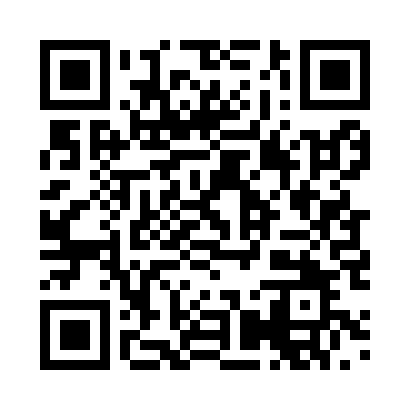 Prayer times for Badeleben, GermanyWed 1 May 2024 - Fri 31 May 2024High Latitude Method: Angle Based RulePrayer Calculation Method: Muslim World LeagueAsar Calculation Method: ShafiPrayer times provided by https://www.salahtimes.comDateDayFajrSunriseDhuhrAsrMaghribIsha1Wed3:105:451:135:168:4111:052Thu3:065:431:125:178:4311:083Fri3:025:411:125:188:4511:114Sat2:595:391:125:188:4611:155Sun2:585:371:125:198:4811:186Mon2:585:351:125:208:5011:197Tue2:575:331:125:208:5111:198Wed2:565:321:125:218:5311:209Thu2:555:301:125:228:5511:2110Fri2:555:281:125:228:5611:2111Sat2:545:271:125:238:5811:2212Sun2:535:251:125:238:5911:2313Mon2:535:231:125:249:0111:2314Tue2:525:221:125:259:0311:2415Wed2:515:201:125:259:0411:2516Thu2:515:191:125:269:0611:2517Fri2:505:171:125:269:0711:2618Sat2:505:161:125:279:0911:2719Sun2:495:151:125:289:1011:2720Mon2:495:131:125:289:1211:2821Tue2:485:121:125:299:1311:2922Wed2:485:111:125:299:1411:2923Thu2:475:091:125:309:1611:3024Fri2:475:081:125:309:1711:3125Sat2:475:071:135:319:1911:3126Sun2:465:061:135:329:2011:3227Mon2:465:051:135:329:2111:3328Tue2:455:041:135:339:2211:3329Wed2:455:031:135:339:2411:3430Thu2:455:021:135:349:2511:3431Fri2:455:011:135:349:2611:35